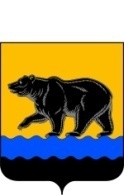 РОССИЙСКАЯ ФЕДЕРАЦИЯХАНТЫ-МАНСИЙСКИЙ АВТОНОМНЫЙ ОКРУГ – ЮГРА(Тюменская область)ТЕРРИТОРИАЛЬНАЯ ИЗБИРАТЕЛЬНАЯ КОМИССИЯ ГОРОДА НЕФТЕЮГАНСКАПОСТАНОВЛЕНИЕот  «27» июня  2016 года		                                                         № 28/132Об утверждении порядка приема и проверки документов, представляемых избирательными объединениями, кандидатами в территориальную (окружную) избирательную комиссию на выборах депутатов Думы города Нефтеюганска шестого созываНа основании пункта 10 статьи 24 Федерального закона от 12.06.2002 №67-ФЗ «Об основных гарантиях избирательных прав и права на участие в референдуме граждан Российской Федерации», постановления Избирательной комиссии Ханты-Мансийского автономного округа-Югры от 21.10.2010 №480 «О возложении полномочий избирательной комиссии муниципального образования городской округ город Нефтеюганск на территориальную комиссию города Нефтеюганска» территориальная избирательная комиссия города Нефтеюганска постановляет:   1.Утвердить Порядок приема и проверки документов, представляемых избирательными объединениями, кандидатами в территориальную (окружную) избирательную комиссию города Нефтеюганска на выборах депутатов Думы города Нефтеюганска шестого созыва согласно приложению.          2.Разместить настоящее постановление на странице «Избирательная комиссия» официального сайта администрации города Нефтеюганска.          3.Контроль за выполнением настоящего постановления возложить на секретаря территориальной избирательной комиссии  города Нефтеюганска Н.В. Арестову.Председатель территориальной избирательной комиссии                                                            С.С. МозолевскаяИсполняющий обязанностисекретаря территориальной избирательной комиссии                                                                 Э.А. ИдрисоваПриложение № 1 к постановлению     территориальной избирательной     комиссии города Нефтеюганскаот 27.06.2016 №28/132ПОРЯДОКприема и проверки документов, представляемых избирательнымиобъединениями, кандидатами в территориальную (окружную) избирательную комиссию на выборах депутатов Думы города Нефтеюганска шестого созываОбщие положенияНастоящий Порядок приема и проверки избирательных документов, представляемых избирательными объединениями, кандидатами в территориальную  избирательную комиссию города Нефтеюганска определяет порядок работы территориальной избирательной комиссии города Нефтеюганска (далее - Комиссия) на выборах депутатов Думы города Нефтеюганска шестого созыва с документами, поступающими от избирательных объединений, кандидатов в порядке, установленном статьями 4-9 Закона Ханты-Мансийского автономного округа- Югры от 30.09. 2011 №81-оз «О выборах депутатов представительного органа муниципального образования в Ханты-Мансийском автономном округе – Югре» (далее - Закон) и статьями 32-35, 37, 38 Федерального закона от 12.06.2002 №67-ФЗ «Об основных гарантиях избирательных прав и права на участие в референдуме граждан Российской Федерации» (далее - Федеральный закон), с учетом Методических рекомендаций по вопросам, связанным с выдвижением и регистрацией кандидатов, списков кандидатов на выборах в органы государственной власти субъектов Российской Федерации и органы местного самоуправления, утвержденных постановлением Центральной избирательной комиссии Российской Федерации от 11.06.2014 №235/1486-6.Прием и проверку избирательных документов, поступивших в Комиссию (за исключением проверки подписных листов), осуществляет Рабочая группа по приему и проверке документов для выдвижения и регистрации, представляемых кандидатами  в депутаты Думы города Нефтеюганска шестого созыва, выдвинутыми в порядке самовыдвижения и кандидатами, выдвинутыми избирательным объединением не списком (далее - Рабочая группа), созданная на основании постановления Комиссии.В целях обеспечения качественной обработки принимаемых избирательных документов их прием производится членами Рабочей группы в соответствии с графиком работы Комиссии при подготовке и проведении выборов депутатов Думы города Нефтеюганска шестого созыва.Кандидат, уполномоченный представитель избирательного объединения, явившийся в Комиссию в пределах установленного Законом срока, считаются выполнившими требование Закона о сроке сдачи документов. Время явки кандидата, уполномоченного представителя избирательного объединения в Комиссию подлежит фиксации как время представления документов, а прием документов осуществляется членами Рабочей группы в порядке очередности, определенной по времени явки в Комиссию.Рабочая группа осуществляет прием документов согласно перечню и формам, одобренным и (или) утвержденным территориальной избирательной комиссией города Нефтеюганска.Ответственность за представление избирательных документов, полноту и достоверность содержащихся в них сведений, а также за соответствие оформления представляемых документов требованиям избирательного законодательства несут кандидат, уполномоченный представитель избирательного объединения.Форма списка кандидатов, выдвигаемых по одномандатным избирательным округам, списка уполномоченных представителей избирательного объединения, списка доверенных лиц, протокола об итогах сбора подписей избирателей в поддержку выдвижения кандидата на выборах депутатов Думы города Нефтеюганска шестого созыва утверждены постановлением территориальной избирательной комиссии города Нефтеюганска от 27.06.2016  № 29/133.Образцы иных документов, представляемых для выдвижения кандидатов, списков кандидатов, для заверения списков кандидатов, выдвинутых избирательными объединениями по одномандатным избирательным округам, а также представляемых для регистрации кандидатов, содержатся в приложениях к Методическим рекомендациям по вопросам, связанным с выдвижением и регистрацией кандидатов, списков кандидатов на выборах в органы государственной власти субъектов Российской Федерации и органы местного самоуправления, утвержденным постановлением Центральной избирательной комиссии Российской Федерации от 11.06.2014 №235/1486-6.Прием документов, представленных для уведомления о выдвижении кандидатов, списков кандидатов, регистрации кандидатовДокументы о выдвижении избирательным объединением кандидатов по одномандатным избирательным округам списком для заверения списка кандидатов, а также документы для уведомления о самовыдвижении, о выдвижении кандидата избирательным объединением, включенного в заверенный список кандидатов по одномандатному избирательному округу, представляются в территориальную избирательную комиссию города Нефтеюганска уполномоченным представителем избирательного объединения, кандидатом.Комиссия регистрирует факт получения ею документов и после приема документов выдает письменное подтверждение, оформленное на бланке Комиссии о приеме соответствующих избирательных документов. В подтверждении перечисляются все принятые документы с указанием количества листов или штук каждого из документов. Дата составления подтверждения является датой приема документов.Подтверждение составляется в двух экземплярах, один из которых передается кандидату, уполномоченному представителю избирательного объединения, а второй хранится в Комиссии (формы подтверждений приведены в приложениях  1, 2 к настоящему Порядку).В соответствии с требованиями пункта 5 статьи 33 Федерального закона при выдвижении или самовыдвижении кандидата по одномандатному избирательному округу необходимые документы представляются в избирательную комиссию лично кандидатом. Указанные документы могут быть представлены по просьбе кандидата иными лицами в случаях, если кандидат болен или содержится в местах содержания под стражей подозреваемых и обвиняемых (при этом подлинность подписи кандидата на заявлении в письменной форме должна быть удостоверена нотариально либо администрацией стационарного лечебно-профилактического учреждения, в котором кандидат находится на излечении, либо администрацией учреждения, в котором содержатся под стражей подозреваемые и обвиняемые), в иных случаях, установленных действующим законодательством Российской Федерации.Список кандидатов, выдвинутых избирательным объединением по одномандатным избирательным округам, с прилагаемыми к нему документами, представляется уполномоченным представителем избирательного объединения в Комиссию в срок, установленный пунктом 25 статьи 4 Закона.Комиссия в течение трех дней со дня приема списка кандидатов, выдвинутых по одномандатным избирательным округам с прилагаемыми к нему документами, обязана принять решение о заверении соответствующего списка кандидатов либо об отказе в его заверении, который должен быть мотивирован.Кандидаты, включенные в заверенный 	список кандидатов по одномандатным избирательным округам, самостоятельно представляют в Комиссию документы, необходимые для их выдвижения.В соответствии с требованиями пункта 1.6 статьи 38 Федерального закона документы для регистрации представляются в Комиссию лично кандидатом. Комиссия после получения документов о выдвижении кандидата, списка кандидатов обращается с представлением о проверке достоверности представленных о кандидатах сведений в соответствующие органы, которые обязаны сообщить о результатах проверки в сроки, предусмотренные пунктом 6 статьи 33 Федерального закона.Комиссия доводит до сведения избирателей сведения о кандидатах, представленные при их выдвижении, в объеме, установленном решением территориальной избирательной комиссии города Нефтеюганска.Комиссия направляет в средства массовой информации сведения о выявленных фактах недостоверности сведений, представленных кандидатами, избирательными объединениями.Прием и проверка избирательных документов, подписных листов, представленных для регистрации кандидата, извещение кандидатовЧлены Рабочей группы принимают избирательные документы, подписные листы, представляемые в соответствии со статьями 4-9 Закона. При приеме избирательных документов каждая папка с подписными листами предварительно заверяется печатью Комиссии, проверяется соответствие количества представленных подписных листов количеству, указанному в протоколе об итогах сбора подписей избирателей. О приеме документов Комиссия выдает кандидату письменное подтверждение (справку) о принятии документов для регистрации, оформленное на бланке Комиссии. В подтверждении перечисляются все принятые документы с указанием числа листов или штук каждого из них. Дата составления подтверждения является датой приема документов.Подтверждение составляется в двух экземплярах, один из которых передается кандидату, второй - хранится в Комиссии (форма подтверждения приведена в приложении 3 к настоящему Порядку).Все документы для регистрации кандидата представляются в Комиссию одновременно в срок, установленный пунктом 1 статьи 6 Закона.Комиссия в течение 10 дней после приема документов для регистрации кандидата обязана проверить соответствие порядка выдвижения требованиям законодательства о выборах, соблюдение порядка сбора подписей, оформления подписных листов, достоверности сведений об избирателях и подписей избирателей, собранных в поддержку кандидата.Член Рабочей группы, принявший документы, осуществляет полистовую проверку избирательных документов (за исключением подписных листов).В случае выявления рабочей группой в представленных кандидатами документах неполноты сведений, несоблюдения требований избирательного законодательства в части оформления документов, отсутствия документов, кандидаты извещаются о выявленных недостатках.Уведомление о недостатках в представленных документах на этапе выдвижения кандидатов позволит кандидату либо устранить все выявленные недостатки, либо повторно представить в Комиссию пакеты документов на выдвижение и регистрацию в пределах периода выдвижения.Кандидат не вправе дополнительно представлять документы, необходимые для уведомления о выдвижении и регистрации кандидата, если они не были представлены ранее в сроки, установленные Законом, соответственно, для уведомления о выдвижении кандидата, регистрации кандидата, за исключением копий документов, представление которых предусмотрено пунктом 2.2 статьи 33 Федерального закона.В соответствии с пунктом 1.1 статьи 38 Федерального закона кандидат в случае самостоятельного выявления отсутствия в представленных им документах сведений, необходимых для уведомления о выдвижении и регистрации кандидата, несоблюдения требований к оформлению таких документов и (или) отсутствия копий документов, предусмотренных пунктом 2.2 статьи 33 Федерального закона, не позднее чем за день до дня рассмотрения вопроса о регистрации кандидата вправе:уточнять и дополнять сведения о себе, содержащиеся в документах, представленных в соответствии с пунктами 2 и 3 статьи 33 Федерального закона, а также в иных документах (за исключением подписных листов с подписями избирателей), представленных в Комиссию для уведомления о выдвижении кандидата и регистрации;исправлять недостатки в оформлении документов, необходимых в соответствии с Законом для уведомления Комиссии о выдвижении и для регистрации кандидата, за исключением подписных листов, вплоть до замены документов, оформленных с нарушением требований Закона, Федерального закона;дополнительно представлять копии документов, указанные в пункте 2.2 статьи 33 Федерального закона, если они не были представлены ранее в сроки, установленные Законом.В соответствии с пунктом 1.1 статьи 38 Федерального закона при выявлении неполноты сведений о кандидатах, отсутствия каких-либо документов, представление которых в Комиссию для уведомления о выдвижении и регистрации кандидата предусмотрено Законом, или несоблюдения требований Закона к оформлению документов Комиссия не позднее чем за три дня до дня заседания Комиссии, на котором должен рассматриваться вопрос о регистрации кандидата извещает кандидата, об отсутствии в представленных документах сведений, необходимых для уведомления о выдвижении и регистрации кандидата, о несоблюдении требований Закона к оформлению таких документов, а также об отсутствующих документах. Извещение утверждается решением Комиссии.В извещении должно быть указано, какие конкретные сведения о кандидате отсутствуют в документах, представленных для уведомления о выдвижении и регистрации кандидата, какие документы (копии документов) отсутствуют, конкретно какие из представленных документов оформлены с нарушением требований Федерального закона, Закона, в чем состоит данное нарушение и в какие сроки необходимо устранить выявленные недостатки.На заседание Комиссии, на котором рассматривается вопрос об извещении кандидата, избирательного объединения о выявленных недостатках представленных документов, приглашается кандидат либо его представитель.Незамедлительно после проведения заседания Комиссии решение Комиссии вручается присутствующему на заседании кандидату, его представителю, при их отсутствии направляется в адрес кандидата, его представителя.В целях устранения выявленных Комиссией недостатков в документах, представленных для уведомления о выдвижении и регистрации кандидата, кандидат вправе осуществлять действия, указанные в пункте 3.3 настоящего Порядка.Устранение кандидатом, недостатков в документах, представленных для уведомления о выдвижении и регистрации кандидата (уточнение и дополнение сведений о кандидате, приведение документов в соответствие с требованиями Федерального закона, Закона, иного закона, в том числе в части их оформления), дополнительное представление копии какого-либо документа, представление которой предусмотрено, может осуществляться неоднократно, но не позднее чем за день до дня рассмотрения вопроса о регистрации кандидата.Если кандидат, извещенный Комиссией о неполноте сведений о кандидате, отсутствии каких-либо документов, представление которых в Комиссию для уведомления о выдвижении и регистрации кандидата предусмотрено Законом, или несоблюдении требований Закона к оформлению документов, не устранил указанные недостатки либо устранил их не в полном объеме, Комиссия отказывает в регистрации кандидату.Если Комиссия в срок, установленный пунктом 1.1 статьи 38 Федерального закона, не известила кандидата о выявленных недостатках в представленных для уведомления о выдвижении и регистрации кандидата документах либо если в соответствующем извещении не было указано, какие конкретные сведения о кандидате отсутствуют в документах, представленных для уведомления о выдвижении и регистрации, какие документы (копии документов) отсутствуют, конкретно какие из представленных документов оформлены с нарушением требований Федерального закона, Закона и в чем состоит данное нарушение, Комиссия не вправе принимать решение об отказе в регистрации кандидата.Комиссия в течение десяти дней обязана проверить соответствие порядка выдвижения кандидата требованиям Закона, включая требования о соблюдении устава политической партии при выдвижении списка кандидатов и принять решение о регистрации кандидата либо об отказе в регистрации.По результатам деятельности Рабочей группы готовятся и вносятся на рассмотрение Комиссии предложения о регистрации кандидата либо об отказе в регистрации. В случае отказа в регистрации кандидата Комиссия обязана принять мотивированное решение и в течение одних суток с момента его принятия выдать кандидату копию соответствующего решения с изложением оснований отказа.Подписные листы представляются в Комиссию пронумерованными и сброшюрованными в виде папок, вместе с протоколом об итогах сбора подписей избирателей на бумажном носителе в двух экземплярах и в машиночитаемом виде по форме, установленной Комиссией. При приеме документов для регистрации кандидата Комиссия выдает кандидату Подтверждение (справку) о получении документов для регистрации, в котором указывается количественный прием представленных документов, дата и время приема документов. При приеме документов проверка содержания и полноты представленных сведений и документов Комиссией не осуществляется. При представлении подписных листов в Подтверждении указываются количество принятых подписных листов и заявленное количество подписей избирателей. При этом Комиссия предварительно заверяет каждую папку с подписными листами своей печатью (специальным штампом), проверяет соответствие количества представленных подписных листов количеству, указанному в протоколе об итогах сбора подписей избирателей. Комиссия не осуществляет проверку подписей избирателей, оформления подписных листов. Соблюдение порядка сбора подписей, оформления подписных листов, достоверность сведений об избирателях и подписей избирателей, собранных в поддержку кандидата, осуществляется Рабочей группой по проверке подписей избирателей, оформления подписных листов, созданной на основании решения Комиссии. Комиссия не вправе ограничивать доступ кандидата в занимаемое ею помещение или отказывать ему в приеме представляемых для регистрации кандидата документов в случае, если эти документы доставлены в сроки, предусмотренные пунктом 1 статьи 6 Закона.Прием машиночитаемых документовДокументы, представленные на машиночитаемых носителях, подлежат сверке идентичности документов, представленных в печатном и машиночитаемом виде.При обнаружении орфографических ошибок, опечаток, пропусков слов и иных неточностей кандидат вправе их устранить, внося соответствующую правку непосредственно в документ на бумажном носителе и заверяя ее своей подписью.Подготовка предложений Рабочей группы по вопросам ее деятельности к рассмотрению на заседании КомиссииОтветственность за подготовку предложений Рабочей группы по вопросам ее деятельности и подлежащих рассмотрению на заседаниях Комиссии, возлагается на руководителя Рабочей группы.Предложения о регистрации кандидатов, отказе в регистрации должны быть оформлены не позднее дня, предшествующего дню заседания Комиссии, на котором будет рассматриваться вопрос о регистрации (отказе в регистрации) кандидата. К указанному предложению прикладываются сведения о проведенных проверках документов.Предложение Рабочей группы с приложенными к нему документами в тот же срок доводится до сведения председателя Комиссии.Приложение № 2 к постановлению     территориальной избирательной     комиссии города Нефтеюганскаот 27.06.2016 №28/132Дата и время представления документов: «___» __________ 2016 года  ____час. _____ мин.                                                                                         Дата и время начала приема документов: «___» __________ 2016 года  ____час. _____ мин.                                                                                        Дата и время окончания приема документов: «___» _______ 2016 года____час. _____ мин.Справка (подтверждение) о приеме документов для заверения списка кандидатов в депутаты  _________________________________________________________________________________________________________________ (наименование представительного органа муниципального образования  и созыв)                                         по ________________________ избирательным округам, представленных __________________________________________________________                   (указать наименование избирательного (-ых) округа (-ов))                                                                                 ( наименование избирательного объединения)              Приложение № 3 к постановлению     территориальной избирательной     комиссии города Нефтеюганскаот 27.06.2016 №28/132Дата и время представления документов: «___» __________ 2016 года  ____час. _____ мин.                                                                                         Дата и время начала приема документов: «___» __________ 2016 года  ____час. _____ мин.                                                                                        Дата и время окончания приема документов: «___» _______ 2016 года____час. _____ мин.Справка (подтверждение) о приеме документов для выдвижения кандидата в депутаты  _________________________________________________________________________________________________________________ (наименование представительного органа муниципального образования и созыв )                                         по ________________________ избирательному округу № ________, представленных _____________________________________________                          (указать наименование избирательного округа )                                                                                                                                                      Ф.И.О. кандидата              Приложение № 4к постановлению     территориальной избирательной     комиссии города Нефтеюганскаот 27.06.2016 №28/132Дата и время представления документов: «___» __________ 2016 года  ____час. _____ мин.                                                                                         Дата и время начала приема документов: «___» __________ 2016 года  ____час. _____ мин.                                                                                        Дата и время окончания приема документов: «___» _______ 2016 года____час. _____ мин.Справка (подтверждение) о приеме документов для регистрации кандидата в депутаты _________________________________________________________________________________________________________________ (наименование представительного органа муниципального образования и созыв)                                         по ________________________ избирательному округу № ________, представленных __________________________________________(указать наименование избирательного округа)                                                                                                                                             Ф.И.О. кандидата№ п/пНаименование документа Количество листов документа, формат листовКоличество листов документа, формат листовНаличие текста на оборотной стороне листов документаНаличие текста на оборотной стороне листов документаСпособ заверения документа(либо слово «Оригинал»)Примечаниеи т.д.Член избирательной комиссиис правом решающего голоса __________     _____________________            (подпись)             (ФИО)Член избирательной комиссиис правом решающего голоса __________     _____________________            (подпись)             (ФИО)Член избирательной комиссиис правом решающего голоса __________     _____________________            (подпись)             (ФИО)Уполномоченный представитель избирательного объединения __________      __________________                             (подпись)                           (ФИО)Уполномоченный представитель избирательного объединения __________      __________________                             (подпись)                           (ФИО)Уполномоченный представитель избирательного объединения __________      __________________                             (подпись)                           (ФИО)Уполномоченный представитель избирательного объединения __________      __________________                             (подпись)                           (ФИО)№ п/пНаименование документа Количество листов документа, формат листовНаличие текста на оборотной стороне листов документаСпособ заверения документа(либо слово «Оригинал»)Примечание1.2.3.4.5.6.7.и т.д.Член избирательной комиссиис правом решающего голоса __________     ________________                                       (подпись)                    (ФИО)Кандидат__________   ____________________    __________________(подпись)             (ФИО)№ п/пНаименование документа Количество листов документа, формат листовНаличие текста на оборотной стороне листов документаСпособ заверения документа(либо слово «Оригинал»)Примечание и т.д.Член избирательной комиссиис правом решающего голоса __________     ________________                                       (подпись)                    (ФИО)Кандидат__________   ____________________    (подпись)             (ФИО)